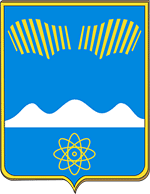 АДМИНИСТРАЦИЯ ГОРОДА ПОЛЯРНЫЕ ЗОРИ С ПОДВЕДОМСТВЕННОЙ ТЕРРИТОРИЕЙПОСТАНОВЛЕНИЕ«___» апреля 2023 г.							   	     №_____Об утверждении Положения о выдаче разрешения на выполнение авиационных работ, парашютных прыжков, демонстрационных полетов воздушных судов, полетов беспилотных воздушных судов, подъемов привязных аэростатов над населенными пунктами муниципального образования город Полярные Зори с подведомственной территорией, посадки (взлета) на расположенные в границах населенных пунктов муниципального образования город Полярные Зори с подведомственной территорией площадки, сведения о которых не опубликованы в документах аэронавигационной информацииВ соответствии с пунктом 49 Федеральных правил использования воздушного пространства Российской Федерации, утвержденных постановлением Правительства Российской Федерации от 11.03.2010 №138, пунктом 40.5 Федеральных авиационных правил «Организация планирования использования воздушного пространства Российской Федерации», утвержденных приказом Минтранса России от 16.01.2012 №6, руководствуясь Уставом муниципального образования г. Полярные Зори с подведомственной территорией,                                                       п о с т а н о в л я ю:1. Утвердить Положение о выдаче разрешения на выполнение авиационных работ, парашютных прыжков, демонстрационных полетов воздушных судов, полетов беспилотных воздушных судов, подъемов привязных аэростатов над населенными пунктами муниципального образования город Полярные Зори с подведомственной территорией, посадки (взлета) на расположенные в границах населенных пунктов муниципального образования город Полярные Зори с подведомственной территорией площадки, сведения о которых не опубликованы в документах аэронавигационной информации (Приложение № 1).2. Создать комиссию по рассмотрению заявлений о выдаче разрешения на выполнение авиационных работ, парашютных прыжков, демонстрационных полетов воздушных судов, полетов беспилотных воздушных судов, подъемов привязных аэростатов над населенными пунктами муниципального образования город Полярные Зори с подведомственной территорией, посадки (взлета) на расположенные в границах населенных пунктов муниципального образования город Полярные Зори с подведомственной территорией площадки, сведения о которых не опубликованы в документах аэронавигационной информации и утвердить ее в состав (Приложение № 2).3. Признать утратившим силу постановление администрации города Полярные Зори от 21.05.2018 № 670 «Об утверждении Положения о выдаче разрешения на выполнение авиационных работ, парашютных прыжков, демонстрационных полетов воздушных судов, полетов беспилотных летательных аппаратов, подъемов привязных аэростатов над населенными пунктами муниципального образования город Полярные Зори с подведомственной территорией, посадки (взлета) на расположенные в границах населенных пунктов муниципального образования город Полярные Зори с подведомственной территорией площадки, сведения о которых не опубликованы в документах аэронавигационной информации».4. Контроль за исполнением настоящего постановления оставляю за собой.5. Настоящее постановление вступает в силу со дня его официального опубликования.Глава города Полярные Зорис подведомственной территорией					          М.О. ПуховВизы согласования:Горбунов М.С.1-в дело, 1-сектор ГЗ.Приложение №1к постановлению администрациигорода Полярные Зориот «___» апреля 2023 г. №____ПОЛОЖЕНИЕ
 о выдаче разрешения на выполнение авиационных работ, парашютных прыжков, демонстрационных полетов воздушных судов, полетов беспилотных воздушных судов, подъемов привязных аэростатов над населенными пунктами муниципального образования город Полярные Зори с подведомственной территорией, посадки (взлета) на расположенные в границах населенных пунктов муниципального образования город Полярные Зори с подведомственной территорией площадки, сведения о которых не опубликованы в документах аэронавигационной информации Общие положения1. Настоящее Положение определяет порядок выдачи разрешения на выполнение авиационных работ, парашютных прыжков, демонстрационных полетов воздушных судов, полетов беспилотных воздушных судов, подъемов привязных аэростатов над населенными пунктами муниципального образования город Полярные Зори с подведомственной территорией, посадки (взлета) на расположенные в границах населенных пунктов муниципального образования город Полярные Зори с подведомственной территорией площадки, сведения о которых не опубликованы в документах аэронавигационной информации (далее - Положение).2. Настоящее Положение не распространяется на выполнение полетов беспилотных воздушных судов с максимальной взлетной массой менее 0,25 кг.Порядок выдачи разрешения2.1.  Для получения разрешения юридическое или физическое лицо либо их представители, уполномоченные в соответствии с действующим законодательством (далее - заявитель), направляют не позднее 10 рабочих дней до планируемых сроков выполнения авиационных работ, парашютных прыжков, демонстрационных полетов воздушных судов, полетов беспилотных воздушных судов, подъемов привязных аэростатов над населенными пунктами муниципального образования город Полярные Зори с подведомственной территорией (далее – муниципальное образование г. Полярные Зори), посадки (взлета) на расположенные в границах населенных пунктов муниципального образования г. Полярные Зори площадки в администрацию города г. Полярные Зори, расположенную по адресу: г. Полярные Зори, ул. Сивко, 1, заявление о выдаче разрешения по форме согласно приложению №1 к настоящему Положению.2.1.1. Заявление с приложенными документами регистрируются в день поступления структурным подразделением администрации города Полярные Зори с подведомственной территорией. В течение трех дней поступившее заявление с приложенными документами передаются секретарю комиссии по рассмотрению заявлений о выдаче разрешения на выполнение авиационных работ, парашютных прыжков, демонстрационных полетов воздушных судов, полетов беспилотных воздушных судов, подъемов привязных аэростатов над населенными пунктами муниципального образования город Полярные Зори с подведомственной территорией, посадки (взлета) на расположенные в границах населенных пунктов муниципального образования город Полярные Зори с подведомственной территорией площадки, сведения о которых не опубликованы в документах аэронавигационной информации  (далее - Комиссия).Заявление с приложенными документами может подаваться лично либо по средствам почтового сообщения.2.2. К заявлению прилагаются:1) копия документа, удостоверяющего личность заявителя, а для юридических лиц - соответствующие документы для подтверждения правового статуса и полномочий (копия свидетельства о государственной регистрации в качестве юридического лиц, копия документа о постановке на учет в качестве налогоплательщика с указанием индивидуального номера налогоплательщика, копия устава);2) доверенность, если заявление подается уполномоченным представителем;3) копия сертификата (свидетельства) пилота;4) копия свидетельства о регистрации воздушного судна;5) копия медицинского заключения, выданного врачебно-летной экспертной комиссией;6) копия сертификата летной годности воздушного судна с картой данных воздушного судна;7) копия полиса страхования гражданской ответственности владельца воздушного судна перед третьими лицами.2.2.1. Предоставление документов, указанных в подпунктах 3 - 7 пункта 2.2 настоящего Положения, не требуется, если заявитель является обладателем сертификата эксплуатанта. Заявитель предоставляет копию сертификата эксплуатанта.
	2.2.2. Предоставление документов, указанных в подпунктах 3 - 7 пункта 2.2 настоящего Положения, не требуется, если заявитель относится к государственной авиации. Заявитель предоставляет документ, подтверждающий годность заявленного государственного воздушного судна к эксплуатации (выписка из формуляра воздушного судна с записью о годности к эксплуатации).2.2.3. Предоставление документов, указанных в подпунктах 3 - 7 пункта 2.2 настоящего Положения, не требуется при выполнении работ на сверхлегком пилотируемом гражданском воздушном судне с массой конструкции 115 килограммов и менее и при выполнении полетов беспилотного воздушного судна, имеющего максимальную взлетную массу до 30 килограммов. Заявитель предоставляет копию документа, подтверждающего технические характеристики воздушного судна (паспорт, формуляр или руководство пользователя воздушного судна с указанием его максимальной взлетной массы (массы конструкции).Представляемые копии документов должны быть заверены надлежащим образом.2.2.4.  В зависимости от заявленного вида деятельности к заявлению прилагается информация, оформленная в письменной форме и содержащая сведения:1) о районе выполнения авиационных работ (в том числе при выполнении работ с использованием беспилотного гражданского воздушного судна), о маршрутах подхода и отхода к месту выполнения авиационных работ, проходящих над населенными пунктами муниципального образования город Полярные Зори с подведомственной территорией, о наряде сил и средств, выделяемых на выполнение авиационных работ - для получения разрешения на выполнение авиационных работ;2) о времени, месте, высоте выброски парашютистов, о количестве подъемов (заходов) воздушного судна, о маршрутах подхода и отхода к месту выполнения парашютных прыжков, проходящих над населенными пунктами муниципального образования город Полярные Зори с подведомственной территорией - для получения разрешения на выполнение парашютных прыжков;3) сведения о времени, месте и высоте его подъема - для получения разрешения на выполнение подъема привязного аэростата;4) о времени, месте (зонах выполнения), высоте полетов, маршрутах подхода и отхода к месту проведения демонстрационных полетов - для получения разрешения на выполнение демонстрационных полетов;5) о времени, месте (зоне выполнения), высоте полетов - для получения разрешения на выполнение полетов беспилотных воздушных  судов;6) о месте расположения площадки, времени, высоте полета, маршруте подхода и отхода к месту посадки (взлета) - для получения разрешения на выполнение посадки (взлета) на расположенные в границах населенных пунктов муниципального образования город Полярные Зори с подведомственной территорией площадки.2.2.5. При выполнении полетов беспилотного гражданского воздушного судна с максимальной взлетной массой от 0,25 килограмма и до 30 килограммов, ввезенного в Российскую Федерацию или произведенного в Российской Федерации, заявитель также предоставляет документы, подтверждающие учет воздушного судна в порядке, установленном Правительством Российской Федерации.2.3. Заявление рассматривается Комиссией в течение 4 рабочих дней со дня его поступления в Комиссию. Организационно-техническую работу по осуществлению деятельности Комиссии осуществляет ее секретарь.Комиссия при рассмотрении заявления:1) проводит проверку наличия представленных документов, правильность их оформления и их соответствие заявленному виду деятельности;2) направляет рекомендации, оформленные в виде протокола заседания Комиссии, главе города Полярные Зори с подведомственной территорией для принятия решения о выдаче разрешения заявителю по форме согласно приложению №2 к настоящему Положению или об отказе в выдаче разрешения по форме согласно приложению №3 к настоящему Положению.Рекомендации для принятия решения о выдаче разрешения заявителю или об отказе в выдаче разрешения Комиссией принимаются открытым голосованием простым большинством голосов ее членов, участвующих в заседании, при наличии кворума не менее половины от общего числа ее членов. Каждый член Комиссии, в том числе и секретарь Комиссии, обладает правом одного голоса. В случае равенства голосов при выработке рекомендаций голос председателя Комиссии является решающим.2.4. Решение об отказе в выдаче разрешения принимается в случаях:1) если заявителем не представлены документы, указанные в пункте 2.2 настоящего Положения;2) если представленные заявителем документы не соответствуют требованиям действующего законодательства;3) если авиационные работы, парашютные прыжки, полеты беспилотных воздушных судов, подъемы привязных аэростатов, демонстрационные полеты заявитель планирует выполнять не над территорией, а также если площадки посадки (взлета) расположены вне границ населенных пунктов муниципального образования г. Полярные Зори с подведомственной территорией;4) если заявленный вид деятельности не является авиационными работами, парашютными прыжками, подъемом привязных аэростатов, демонстрационными полетами, полетами беспилотных воздушных судов, а также, если сведения о площадках посадки (взлета) опубликованы в документах аэронавигационной информации;5) если заявителем заявление о выдаче разрешения направлено в администрацию города Полярные Зори с подведомственной территорией с нарушением сроков, указанных в пункте 2.1 настоящего Положения.2.5. Решение о выдаче разрешения или об отказе в выдаче разрешения подписывается главой города Полярные Зори с подведомственной территорией и выдается заявителю лично или направляется почтовым отправлением в срок не позднее 10 рабочих дней с момента поступления заявления в администрацию города Полярные Зори с подведомственной территорией. Одновременно копия решения о выдаче разрешения направляется Кандалакшскому транспортному прокурору Северо-Западной транспортной прокуратуры и начальнику МО МВД России «Полярнозоринский».Приложение № 1
к Положению 
                                 Главе города Полярные Зори с подведомственной территориейот _______________________________________(наименование юридического лица; фамилия,имя, отчество физического лица)__________________________________________(адрес места нахождения/жительства)телефон: _______________, факс ___________эл. почта: _______________________________ЗАЯВЛЕНИЕо выдаче разрешения на выполнение авиационных работ, парашютных прыжков, демонстрационных полетов воздушных судов, полетов беспилотных воздушных судов, подъемов привязных аэростатов над населенными пунктами муниципального образования город  Полярные Зори с подведомственной территорией, посадки (взлета) на расположенные в границах населенных пунктов муниципального образования город  Полярные Зори с подведомственной территорией площадки, сведения о которых не опубликованы в документах аэронавигационной информации    	Прошу выдать разрешение на выполнение над территорией муниципального образования город  Полярные Зори с подведомственной территорией:___________________________________________________________________________(авиационных работ, парашютных прыжков, подъема привязных аэростатов, демонстрационных полетов, полетов БВС, посадки (взлета) на площадку)с целью: ___________________________________________________________________на воздушном судне: ___________________________________________________________________________(указать количество и тип воздушных судов, государственный регистрационный (опознавательный) знаквоздушного судна (если известно заранее)место использования воздушного пространства (посадки (взлета):______________________________________________________________________________________________(район проведения авиационных работ, демонстрационных полетов, посадочные площадки, площадки приземления парашютистов, место подъема привязного аэростата, полетов БВС)срок использования воздушного пространства: __________________________________,дата начала использования: ___________________________________________________,дата окончания использования: _______________________________________________,время использования воздушного пространства (посадки (взлета):___________________________________________________________________________.(планируемое время начала и окончания использования воздушного пространства)Приложение: ___________________________________________________________________________(документы, прилагаемые к заявлению)«____» ___________ 20__ .                                      _________________________________                                                                                      (подпись, расшифровка подписи)Приложение № 2
к Положению РАЗРЕШЕНИЕна выполнение авиационных работ, парашютных прыжков, демонстрационных полетов воздушных судов, полетов беспилотных воздушных судов, подъемов привязных аэростатов над населенными пунктами муниципального образования город Полярные Зори с подведомственной территорией, посадки (взлета) на расположенные в границах, населенных пунктов муниципального образования город Полярные Зори с подведомственной территорией площадки, сведения о которых не опубликованы в документах аэронавигационной информации
Рассмотрев Ваше заявление от «____» _____________ 20______ № _____________администрация город Полярные Зори с подведомственной территорией с  в соответствии с пунктом 49 Федеральных правил использования воздушного пространства Российской Федерации», утвержденных постановлением Правительства Российской Федерации от   11.03.2010   №138, пунктом 40.5 Федеральных авиационных правил «Организация планирования использования воздушного пространства Российской Федерации», утвержденных приказом Минтранса России от 16.01.2012 №6, разрешает:___________________________________________________________________________(наименование юридического лица; фамилия, имя, отчество физического лица)адрес места нахождения (жительства):_____________________________________________________________________________________________________________________выполнение ___________________________________ над территорией муниципального образования город Полярные Зори с подведомственной территорией с целью: ________ ___________________________________________________________________________(цель проведения запрашиваемого вида деятельности)на воздушном судне (воздушных судах): ________________________________________                                                                     (указать количество и тип воздушных судов)государственный регистрационный (опознавательный) знак(и): ____________________ ___________________________________________________________________________                                           (указать, если заранее известно)место использования воздушного пространства (посадки (взлета):______________________________________________________________________________________________(район проведения авиационных работ, демонстрационных полетов, полетов БВС, посадочные площадки, площадки приземления парашютистов, место подъема привязного аэростата)Сроки    использования    воздушного   пространства   над   территорией муниципального образования город Полярные Зори с подведомственной территорией: ___________________________________________________________________________(дата (даты) и временной интервал проведения  запрашиваемого вида деятельности)
Наименование должности ______________________________________________ Ф.И.О.(подпись)Приложение № 3
к Положению РЕШЕНИЕ ОБ ОТКАЗЕв выдаче разрешения на выполнение авиационных работ, парашютных прыжков, демонстрационных полетов воздушных судов, полетов беспилотных воздушных судов, подъемов привязных аэростатов над населенными пунктами муниципального образования город  Полярные Зори с подведомственной территорией, посадки (взлета) на расположенные в границах, населенных пунктов муниципального образования город  Полярные Зори с подведомственной территорией площадки, сведения о которых не опубликованы в документах аэронавигационной информации
    	Рассмотрев Ваше заявление от «____» _____________ 20___ N _______________,администрация города Полярные Зори с подведомственной территорией  в соответствии с пунктом 49 Федеральных правил использования воздушного пространства Российской Федерации, утвержденных постановлением Правительства Российской Федерации от 11.03.2010 №138, пунктом 40.5 Федеральных авиационных правил «Организация планирования использования воздушного пространства Российской Федерации», утвержденных приказом Минтранса России от 16.01.2012 № 6, отказывает в выдаче ___________________________________________________________________________(наименование юридического лица; фамилия, имя, отчество физического лица)адрес места нахождения (жительства): __________________________________________разрешения на выполнение авиационных работ, парашютных прыжков, демонстрационных полетов воздушных судов, полетов беспилотных воздушных судов, подъемов привязных аэростатов над территорией муниципального образования город  Полярные Зори с подведомственной территорией, посадки (взлета) на расположенные в границах, населенных пунктов муниципального образования город  Полярные Зори с подведомственной территорией площадки, сведения о которых не опубликованы в документах аэронавигационной информации                                                                                                                 в связи с: ______________________________________________________________________________________________________________________________________________(причины отказа)
Наименование должности _________________________________________ Ф.И.О.                                                                                 (подпись)Приложение № 2к постановлению администрациигорода Полярные Зориот «____» апреля 2023 г. №_____СОСТАВ
 комиссии по рассмотрению заявлений о выдаче разрешения на выполнение авиационных работ, парашютных прыжков, демонстрационных полетов воздушных судов, полетов беспилотных воздушных судов, подъемов привязных аэростатов над территорией муниципального образования город  Полярные Зори с подведомственной территорией, посадки (взлета) на расположенные в границах муниципального образования город  Полярные Зори с подведомственной территорией площадки, сведения о которых не опубликованы в документах аэронавигационной информации Гиринович Игорь Сергеевич - заместитель главы города Полярные Зори с подведомственной территорией, председатель комиссии;Горбунов Михаил Сергеевич – главный специалист сектора гражданской защиты, секретарь комиссии;Тимофеев Олег Юрьевич - начальник МО МВД России «Полярнозоринский» (по согласованию);Буркгарт Юлия Сергеевна - начальник отдела имущественных отношений и муниципального контроля;Пыжиков Александр Геннадьевич - начальник отдела в г. Полярные Зори Управления ФСБ России по Мурманской области (по согласованию);Сиротенко Юлия Петровна - начальник отдела архитектуры и градостроительства администрации города.Правовой отдел______________________«____» апреля 2023